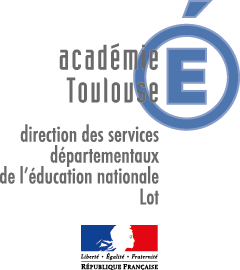 AXES DU PROJET D’ECOLE (AXES ACADÉMIQUES)AXE 1 : Garantir l’acquisition des savoirs fondamentauxAXE 2 : Préparer les élèves à leur avenirAXE 3 : Faire vivre une intelligence collective  Introduction : Cette nouvelle mouture de projet d’école réalisée par l’ensemble des équipes de circonscription a été simplifiée. Elle s’articule autour des axes du projet académique qui lui-même vise à servir la politique éducative nationale.C’est un outil qui permet d’opérationnaliser la politique éducative nationale autour d’une réflexion commune qui fédère l’ensemble des acteurs de l’école. A ce titre, le projet d’école prend en compte les spécificités du terrain local sur lequel les équipes, les élèves et les familles évoluent afin de faire réussir chacun des élèves dont l’école a la charge. Note explicative :A partir du diagnostic et des axes prioritaires donnés, vous choisirez et/ou définirez des objectifs répondant aux spécificités de votre école. A minima, vous ciblerez quatre objectifs sur l’ensemble du projet d’école dont un objectif obligatoire dans l’axe 1 « Garantir l’acquisition des savoirs fondamentaux » du champ « enseigner les fondamentaux » et un objectif dans l’axe 2 lié à l’Education au Développement Durable. Pour chaque objectif, vous déclinerez autant de fiches actions que nécessaire.Les documents connexes au projet d’école : Une réflexion sera menée sur chacun des parcours (citoyen, éducation artistique et culturel, santé) afin de définir des actions de continuité sur l’ensemble des cycles de l’école et avec le collège (voir tableaux annexes : parcours citoyen, PEAC, PES). Les tableaux « parcours » sont à compléter chaque année par niveaux. Ils visent après le bilan de l’année écoulée la planification des parcours pour l’année suivante. Ils seront conservés à l’école.Des fiches actions pourront aussi se décliner selon la coloration particulière que l’on voudra donner à l’école dans les domaines suivants :Conseil Ecole Collège	- Santé		- LCR/LVEEPS				- Arts et culture 	- Sciences	Citoyenneté			- Climat scolaire	Relation/accueil des familles…			- Numérique ….Eléments de diagnosticNombre de classes :  …. 							Nombre d'élèves :  ….S I T U A T I O N  D E  L’E C O L EA-1 Éléments de contexte social S’appuyer sur les données APAE (aide au pilotage et à l’auto-évaluation des établissements-via ARENA)Autres données de contexteA-2 Ressources de l’école en équipement					      Suffisant		     Insuffisant	Numérique     								                                         	Sportif									Culturel (BCD…)						 	Scientifique							 	Autres : ………….						A-3 Ressources de l’environnement proche       Suffisant		     Insuffisant	Installations sportives							                                         	Piscine									Culturel (médiathèque, cinéma…)						Scientifique								Partenariats (associations…)						Autres : ………….									 A-4 Ressources humaines 	Enseignants ressources dans un domaine particulier : ……………………………………………….	Equipe de circonscription : …………………………………………………………………………………Intervenants extérieurs : …………………………………………………………………………………….Partenariats (associations…) : ………………………………………………………………………………....Personnels territoriaux (ATSEM…) : ……………………………………………………………………….AESH : ………………………………………………………………………………………………………….	Autres : LES ÉLÈVES B-1 Indicateurs résultats évaluations nationalesB-2 Indicateurs de l’équipe enseignante (LSU, attendus fin cycle) Point(s) fort(s) :Point(s) à renforcer :B-3 Éléments spécifiques centrés sur les élèves à besoins particuliers (2018-2019) Garantir l’acquisition des savoirs fondamentaux				Après avoir coché et/ou noté le ou les objectifs cibles, vous inscrirez le ou les intitulés d’actions dans le(s) cadre(s) ACTION(S). Possibilité d’imprimer chaque page de chaque axe en A3 pour un affichage synoptique dans l’école. Préparer les élèves à leur avenirFaire vivre une intelligence collectiveFICHE ACTION N° 					INTITULÉ  : ............................................	(A imprimer pour chaque action)		          (Reprendre l’intitulé figurant dans le cadre action(s))	Cycle(s) concerné(s):		cycle I	cycle II	cycle III   	  AXE 1 : Garantir l’acquisition des savoirs fondamentaux AXE 2 : Préparer les élèves à leur avenir AXE 3 : Faire vivre une intelligence collective   OBJECTIF(s) retenu(s) (Reprendre l’objectif coché ou noté pour cette action) : …………………………………………………………………………………………………………… Domaine(s) d’apprentissage concernés par la mise en œuvre : Evaluation de l’action : (Amélioration(s) concrète(s) attendue(s))Critères qui seront retenus pour évaluer l’action :-Indicateurs chiffrés éventuels :-C R I T E R E S  D E  V A L I D A T I O N  D U  P R O J E T  D' E C O L E       A destination des équipes pédagogiques et de la circonscription 2019-2022 La prise en compte de la situation et du contexte de l’école débouche sur un diagnostic qui considère les réussites et difficultés rencontrées par les élèves, leurs parcours et les indicateurs sociaux et environnementaux.  Des objectifs prioritaires découlent de ce diagnostic et sont définis en fonction des 3 axes académiques, ils s’appuient sur des constats et éléments d’analyse des besoins des élèves. A minima 4 objectifs sur l’ensemble du projet dont 1 objectif obligatoire dans l’axe 1 « Garantir l’acquisition des savoirs fondamentaux » du champ « enseigner les fondamentaux » et un objectif de l’axe 2 lié à l’EDD. Pour chaque objectif, une ou plusieurs fiche(s) action(s) sont rédigées en adéquation avec les résultats attendus. Point(s) fort(s)Point(s) à renforcerCPCE16ème MSGSCPCE1CE2CM1CM2Nombre d'élèves ayant eu un PPRENombre d’élèves ayant un PAPNombre d'élèves suivis par le RASED Nombre d’équipes éducativesNombre d’élèves en situation de maintienNombre d'élèves en avance d'une année ou plus  Nombre d’élèves en situation de handicapNombre d’équipes de suiviPROJET D’ÉCOLE 2019-2022 -  FICHE NAVETTENom de l’école ou du RPI :Circonscription :Transmission du projet à l’Inspecteur de l’Éducation NationaleTransmission du projet à l’Inspecteur de l’Éducation NationaleTransmission du projet à l’Inspecteur de l’Éducation NationaleDateObservations de la commission de circonscription et conformité du projetObservations de la commission de circonscription et conformité du projetObservations de la commission de circonscription et conformité du projetDate :Observations éventuelles de l’équipe de circonscriptionObservations éventuelles de l’équipe de circonscriptionObservations éventuelles de l’équipe de circonscriptionObservations éventuelles de l’équipe de circonscriptionAvis de l’Inspecteur de l’Éducation nationale pour l’Inspecteur d’Académie Avis de l’Inspecteur de l’Éducation nationale pour l’Inspecteur d’Académie Avis de l’Inspecteur de l’Éducation nationale pour l’Inspecteur d’Académie Date :Projet validé le Projet validé le Projet validé le Nom et signature de l’IEN Projet adopté par le conseil d’écoleProjet adopté par le conseil d’écoleProjet adopté par le conseil d’écoleDate :Nom et signature du directeur ou de la directrice d’écoleNom et signature du directeur ou de la directrice d’écoleNom et signature du directeur ou de la directrice d’école